Вторая Санкт-Петербургская гимназияВсероссийский школьный конкурс по статистике «Тренд»Учимся анализировать статистические данныеИсследование структуры и динамики населения Санкт-Петербурга на основе данных государственной статистикиВыполнила:Шишмарева Валерия 11-5Научный руководитель:Железова Ксения СергеевнаСанкт-Петербург2018Аннотация	В работе в первой части исследуется динамика численности населения Санкт-Петербурга в период 1980 – 2018гг., характеризующийся трансформационными процессами в экономике, которые нашли отражение в значительных изменениях демографической ситуации как страны, так и города. Проанализирована динамика естественного прироста населения по гендерному признаку, рассмотрена динамика миграционного прироста.	Во второй части работы исследована структура населения по полу и возрасту, по трудоспособности, с точки зрения демографической нагрузки, по национальному составу и плотности населения Санкт-Петербурга. Проведено сравнение изменения структуры населения за последние десять лет с использованием расчета квадратического коэффициента абсолютных структурных сдвигов.Анализ динамики населения Санкт-Петербурга	На демографическую ситуацию в Санкт-Петербурге также, как и в России значительное влияние оказали трансформационные процессы конца ХХ века, направленные на рыночное преобразование российской экономики (Чистякова 2004). На рисунке 1 представлена динамика численности населения за 1980 – 2018 гг. Пред реформенный период характеризовался ростом населения города и 23 февраля 1988г. родился пятимиллионный житель Ленинграда - Павел Русаков, а на 1 января 1989г. население составило 5023,5 тыс. человек. Начало реформ характеризуется периодом депопуляции 1990 – 2003гг. за это время численность населения города снизилась на 346 тыс. человек и на 1 января 2003 г. составила 4656,5 тыс. чел. С 2003 г. начался период стабильного роста и в 2012г. родился пятимиллионный житель Санкт-Петербурга - Людмила Шаркова. На 1 января 2018 г. население достигло 5351,9 тыс. человек – это максимальная численность города.Источник: ЕМИСС [Электронный ресурс]. Режим доступа: https://www.fedstat.ru/indicator/33459; https://www.fedstat.ru/indicator/31548Рисунок 1 - Численность постоянного населения Санкт-Петербурга на 1 января, человек	Увеличение численности в последнее десятилетие 2009-2018гг., проходило более высокими темпами, чем за период 1980-1989гг., темп роста за десятилетний период составил соответственно 111,5 % и 108,4 %, а средний темп прироста – 1,2 % и 0,9 %. В таблице 1 представлены цепные абсолютные и относительные приросты населения 2009-2018гг., сравнивая цепные показатели со средним значением за рассматриваемый период можно сделать вывод, что более стабильными являются цепные темпы динамики. В этом случае для описания тенденции временного ряда численности населения применяют степенное уравнение тренда (Демография и статистика населения 2018).Таблица 1 – Показатели динамики численности населения Санкт-Петербурга на 1 январяРассчитано авторомЧисленность населения изменяется под влиянием двух компонент естественного прироста и сальдо миграции. С начала реформ до 2012 г. наша страна пережила период депопуляции. На рисунке 2 показан график получивший название «Русский крест». Это явление было характерно как для всей России (Демография и статистика населения 2018), так и для Санкт-Петербурга (рисунок 2). На графике отчетливо видно две основные причины, вызвавшие депопуляцию: снижение рождаемости и рост смертности. Источник: Росстат [Электронный ресурс]. Режим доступа: http://www.gks.ru/bgd/regl/b08_13/IssWWW.exe/Stg/d1/04-21.htmРисунок 2 - Динамика рождаемости и смертности в расчете на 1000 чел. населения Санкт-Петербурга, человек  Естественная убыль населения Санкт-Петербурга продолжалась до 2012 г., когда впервые за время реформ естественный прирост населения составил 689 человек. Следовательно, прирост населения в Санкт-Петербурге, начавшийся с 2003 г. был возможен благодаря существенному положительному сальдо миграции. Наибольшая естественная убыль населения, в рассматриваемый период, наблюдалась в 1993 г. Она составила 53 тыс. человек, причем значения для мужчин и женщин, в этот год, были практически равны, что наглядно представлено на рисунке 3. Источник: ЕМИСС [Электронный ресурс]. Режим доступа: https://www.fedstat.ru/indicator/31018Рисунок 3 - Естественное изменение численности населения Санкт-Петербурга, человек В рассматриваемый период естественная убыль женщин, на всем протяжении, превышала убыль мужчин. Причем, если для мужчин начиная с 2011 г. наблюдается естественный прирост, то для женщин естественный прирост имел место быть только в 2015 г. и 2016 г., следовательно, рост населения за счет превышения численности родившихся над умершими обеспечило мужское население Санкт-Петербурга.Если посмотреть на график рождаемости горожан по полу на рисунке 4, то видно, что число новорожденных мальчиков в рассматриваемый период всегда превышает число новорожденных девочек. Это превышение в среднем составляет 6 %. Рождаемость с начала реформ в Санкт-Петербурге ежегодно снижалась и достигла минимума в 1999г. – 29438 человек. По сравнению с 1990 г. уровень рождаемости упал на 46%. С 2000 г. наметилась возрастающая тенденция и в 2010 г. уровень рождаемости на 2% превысил уровень 1990 г. Максимальное значение наблюдалось в 2016 г. – 72732 новорожденных.Однако, в 2017 г. уровень рождаемости снизился на 8,6% по сравнению с 2016 г. В 2018г. тенденция к снижению скорее всего продолжится так как по данным Петростата в январе-августе 2018 г. детей родилось на 1873 человека меньше, чем в соответствующем периоде 2017 г. (http://petrostat.gks.ru/wps/).Источник: ЕМИСС [Электронный ресурс]. Режим доступа: https://www.fedstat.ru/indicator/31606Рисунок 4 - Рождаемость в Санкт-Петербурге, человек	В первые годы трансформационных процессов в стране наблюдался значительный рост смертности, за 4 года она выросла на 39%, что видно на рисунке 5. В последующие годы наметилась тенденция к снижению уровня смертности, но в начале 2000-х годов смертность вновь возросла, а с 2004 г. уровень смертности начал снижаться. В 2017 г. он составил 60690 человек. Однако, в январе-августе 2018 г. число умерших по сравнению с соответствующим периодом 2017 г. увеличилось на 1273 человека. Смертность женщин ежегодно превышает смертность мужчин, в 2017 г. она составила 55% от общего уровня смертности населения города.Источник: ЕМИСС [Электронный ресурс]. Режим доступа: https://www.fedstat.ru/indicator/31617Рисунок 5 - Смертность в Санкт-Петербурге, человек	Динамика миграционного прироста нестабильна. Период 2003-2013г. характеризовался растущей тенденцией. В 2013 г. наблюдался максимальный прирост мигрантов, который составил 100 017 человек, но уже в 2015 г. их число сократилось в четыре раза, а в 2017 г. составило 64546 человек.Источник: ЕМИСС [Электронный ресурс]. Режим доступа: https://www.fedstat.ru/indicator/37613Рисунок 6 - Миграционный прирост населения Санкт-Петербурга, человекНа основе расчетов предположительной численности населения до 2030 г., произведенных Федеральной службой государственной статистике по среднему варианту прогноза от базы на начало 2013 г. можно предположить, что в 2025 г. в Санкт-Петербурге родится шестимиллионный житель, так как прогноз на начало 2026 г. составил 6010,2 тыс. человек (Предположительная численность 2014).Анализ структуры населения Санкт-ПетербургаСтруктура населения изучается с разных точек зрения. Соотношение полов в общей численности населения важная характеристика жизнеспособности населения. На 1 января 2018 г. доля мужчин составила 45,3% в общей численности населения, на 1000 мужчин пришлось 1209 женщин (Численность населения по полу и возрасту 2018), а на 1 января 2009 г. удельный вес мужчин был 44,8% и на 1000 мужчин приходилось 1234 женщины (Численность населения по полу и возрасту 2009). Таким образом, в последнее время возросла доля мужского населения Санкт-Петербурга. Если рассмотреть оба пола по фертильному возрасту женщин 15-49 лет, то в этой возрастной категории на 1 января 2009 г. на 1000 мужчин приходилось 105 женщин, а на 2018 г. – 103 женщины, что говорит o хороших предпосылках для брачности и рождаемости.На основе возрастных группировок можно оценить долю долгожителей старше 85 лет. На начало 2009 г. удельный вес долгожителей мужчин и женщин в общей численности населения составлял соответственно 0,3% и 1,1%, а на тот же период 2018 г. вырос и был соответственно равен 1,1% и 3,2%. Следовательно, в Петербурге выросла продолжительность жизни, но мужчин долгожителей в три раза меньше, чем женщин и эта пропорция не изменилась за 10 лет.На начало 2018г. возросла доля малышей 0-4 лет в общей численности населения, мальчиков и девочек соответственно с 2,4% и 2,2% на начало 2009 г. до 3,2% и 3,0%. Как известно по законам природы мальчиков всегда рождается больше и их численность в младших возрастах превосходит – девочек.Структура населения Санкт-Петербурга по группам возрастов для мужчин и женщин представлена соответственно на рисунках 7 и 8. Видно, что распределение женщин имеет более равномерный характер. Группы мужчин с численностью более 150 тыс. человек характерны для возрастов от 25 до 59 лет, которые включают 7 групп. Для женщин этот возрастной диапазон составляет от 25 до 69 лет и более 80 лет – 10 групп. Также превышает 150 человек для лиц обоих полов численность первой возрастной группы от 0-4 лет.Среднее изменение удельного веса за период 2009-2018гг. для каждого пола показывает квадратический коэффициент абсолютных структурных сдвигов (Елисеева, Т1 2016), который составил для мужчин и женщин соответственно 1,5 и 1,4 процентных пункта. Следовательно, изменения в структуре мужчин были более существенные (расчет представлен в Приложении 1 таблица 1).Источник: Росстат [Электронный ресурс]. Режим доступа: http://www.gks.ru/bgd/regl/b18_111/Main.htmРисунок 7 - Распределение мужчин Санкт-Петербурга по возрасту на 1 января 2018 г., человекИсточник: Росстат [Электронный ресурс]. Режим доступа: http://www.gks.ru/bgd/regl/b18_111/Main.htmРисунок 8 - Распределение женщин Санкт-Петербурга по возрасту на 1 января 2018 г., человек	На рисунке 9 представлена структура распределения мужчин и женщин по возрасту трудоспособности, которая дает представление o населении с точки зрения трудовых ресурсов. Доля мужчин трудоспособного возраста на 15 процентных пунктов превышает долю женщин. В возрасте старше трудоспособного удельный вес женщин в 2 раза превышает – мужчин.Источник: Росстат [Электронный ресурс]. Режим доступа: http://www.gks.ru/bgd/regl/b18_111/Main.htmРисунок 9 - Структура населения Санкт-Петербурга по полу и по возрасту трудоспособности на 1 января 2018 г.	В структуре всего населения (рисунок 10) трудовые ресурсы на начало 2018г. составляли 58%, населения. Это меньше, чем на начало 2009г. Население старше трудоспособного возраста в 1,8 раз превышает население, не достигшее трудоспособного возраста, что говорит об отрицательном значении демографической нагрузки на общество, а в 2009г. - в 2 раза. Этот показатель снизился, что говорит o положительной тенденции.Согласно классификации ООН, население считается старым, если удельный вес возрастной группы 65 лет и старше в нем превышает 7% (Щербакова 2010). По данным на 2009г. удельный вес этой группы 15,3%, на 2018г. – 16,3%. Следовательно, в Санкт-Петербурге старение населения продолжается, но вместе с тем, как мы видели раньше увеличивается продолжительность жизни, растет число долгожителей. Это говорит o том, что в Санкт-Петербурге происходит старение населения сверху.Источник: Росстат [Электронный ресурс]. Режим доступа: http://www.gks.ru/bgd/regl/b18_111/Main.htmРисунок 10 - Структура населения Санкт-Петербурга по возрасту трудоспособности на 1 января 2018 г.	Общий коэффициент демографической нагрузки в Санкт-Петербурге на 1 января 2018г. составил 733 человека за пределами трудоспособного возраста, приходящихся на 1000 человек трудоспособного возраста. 	Наглядное представление возрастно-половой структуры населения дает возрастно-половая пирамида (Приложение 2 рисунок 1).	По национальному составу в структуре населения основную долю занимают русские 85% от общей численности населения, следующую наиболее многочисленную группу составляют украинцы 1,87% и белорусы 1,17%. Наглядно национальный состав – 6% населения города представлен на рисунке 11. Это наиболее многочисленные этнические группы. 	Плотность населения Санкт-Петербурга на 1 января 2017г. составляла 3775,3 человека на 1 кв. км по сравнению с началом 2009г. – 3275,1 чел. на кв. км она выросла на 15%. Площадь территории Санкт-Петербурга за этот период была неизменна и составляла – 14 тыс. кв. км.Источник: [Электронный ресурс]. Режим доступа: http://piterbu.ru/pozitiv/6686-chislennost-naseleniya-sankt-peterburga-na-2017-god-ego-sostav-i-natsionalnosti.htmlРисунок 11 - Структура наиболее многочисленных этнических групп населения Санкт-Петербурга на 1 января 2018 г.ВыводыВ Санкт-Петербурге наблюдается положительная динамика численности населения города, которая обусловлена ростом рождаемости, снижением смертности и наблюдающимся миграционным приростом. По прогнозу официальной статистики ожидается дальнейший рост населения города.Структура населения Санкт-Петербурга характеризуется отрицательной демографической нагрузкой на население трудоспособного возраста. Старение населения происходит сверху, растет число долгожителей обоих полов. За последнее десятилетие изменения в возрастной структуре мужчин более заметны, чем в структуре женщин, удельный вес малышей 0-4 лет вырос для обоих полов. Растет плотность населения города.ИсточникиДемография и статистика населения: учебник для академического бакалавриата/ под ред. И.И. Елисеевой, М.А. Клупта. - 3-е изд. перераб. и доп. –М.: Издательство Юрайт, 2018. – 405 с.ЕМИСС [Электронный ресурс]. Режим доступа: https://fedstat.ru/Росстат [Электронный ресурс]. Режим доступа: http://www.gks.ru/;http://petrostat.gks.ru/wps/wcm/connect/rosstat_ts/petrostat/resources/8defb600458c82ba825deaedfce35b80/Binder1.pdfСтатистика в 2 т. Том 1: Учебник / Елисеева И.И. - Отв. ред. — 4-е изд., пер. и доп .— М. : Издательство Юрайт, 2016  — 332Предположительная численность населения Санкт-Петербурга и Ленинградской области до 2030 года. /Статистический бюллетень –СПб.: Петростат, 2014 [Электронный ресурс]. Режим доступа: http://petrostat.gks.ru/wps/wcm/connect/rosstat_ts/petrostat/resources/e150360044c291d4b000f520d5236cbc/%D0%9F%D1%80%D0%BE%D0%B3%D0%BD%D0%BE%D0%B7_2014_%D0%A1%D0%9F%D0%B1_%D0%9B%D0%9E.pdfЧисленность населения по полу и возрасту на 1 января 2009 г. [Электронный ресурс]. Режим доступа: http://www.gks.ru/bgd/regl/B09_111/Main.htmЧисленность населения по полу и возрасту на 1 января 2018 г. [Электронный ресурс]. Режим доступа: http://www.gks.ru/bgd/regl/b18_111/Main.htmЧистякова Н.Е. Население Санкт-Петербурга: прогнозы и реальность//Демоскоп Weekly [Электронный ресурс]. Режим доступа: http://www.demoscope.ru/weekly/2004/0163/analit02.phpЩербакова Е. //Демоскоп Weekly [Электронный ресурс]. Режим доступа: http://www.demoscope.ru/weekly/2010/0443/barom02.phpПриложение 1Таблица 1 – Расчет квадратического коэффициента абсолютных структурных сдвигов в структуре мужчин и женщин Санкт-Петербурга за 2009-2018гг.Приложение 2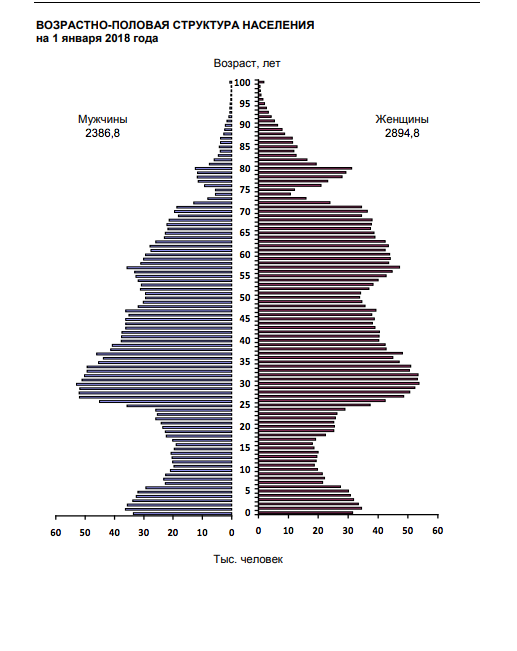 Источник: Петростат [Электронный ресурс]. Режим доступа: http://petrostat.gks.ru/wps/wcm/connect/rosstat_ts/petrostat/resources/410d01004832877eb397bff8830b115d/%D0%92%D0%BE%D0%B7%D1%80%D0%B0%D1%81%D1%82-%D0%BF%D0%BE%D0%BB+%D0%BD%D0%B0%D1%81+%D0%A1%D0%9F%D0%B1+2018.pdfРисунок 1 - Возрастно-половая нагрузка населения Санкт-Петербурга на 1 января 2018 г.ГодЧисленность населения, тыс. чел.Абсолютный цепной прирост, тыс. чел.Относительный цепной прирост, %20094798,7--20104832,834,0100,720114899,366,6101,420124953,253,9101,120135028,074,8101,520145131,9103,9102,120155191,759,7101,220165225,734,0100,720175281,655,9101,120185351,970,4101,3Среднее значениеСреднее значение61,5101,2Возраст (лет)01.01.200901.01.200901.01.201801.01.2018([2]-[4])^2([3]-[5])^2Возраст (лет)Удельный весУдельный весУдельный весУдельный вес([2]-[4])^2([3]-[5])^2Возраст (лет)мужчинженщинмужчинженщин([2]-[4])^2([3]-[5])^212345670-45,274,037,095,533,3352,2335-94,303,285,354,181,1090,79910-143,973,044,203,320,0520,07915-195,794,684,283,522,2851,33620-249,427,445,154,4918,2328,73025-2910,457,909,767,900,4750,00030-348,096,9810,448,935,4913,80635-397,836,738,977,691,3040,93340-446,936,517,656,770,5110,06645-498,248,257,006,361,5463,59450-547,498,356,306,251,4224,37555-596,527,726,717,590,0370,01860-644,966,095,527,210,3131,23565-693,194,364,386,371,3984,03170-743,525,642,684,140,7092,24575-792,154,082,053,870,0100,04380 лет и более1,864,912,475,890,3710,964квадратический коэффициент абсолютных структурных сдвигов квадратический коэффициент абсолютных структурных сдвигов квадратический коэффициент абсолютных структурных сдвигов квадратический коэффициент абсолютных структурных сдвигов квадратический коэффициент абсолютных структурных сдвигов 1,50691,4243